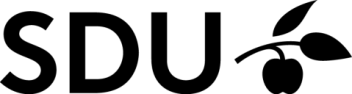 Ansøgning om godkendelse af gennemført(e) kursusaktivitet(er)Ansøgninger om godkendelse af gennemførte kursusaktiviteter skal gerne indsendes i forbindelse med ph.d.-planen, førsteårsevaluering, andetårsevaluering eller tredjeårsevaluering. Ansøgningen vil herefter blive behandlet af ph.d.-udvalget. Skemaet underskrives af den ph.d.-studerende og hovedvejlederen. Det anbefales at de 30 ECTS kursusaktiviteter er afviklet senest i forbindelse med tredjeårsevaluering.NB! Der skal vedlægges fagbeskrivelse el.lign. samt dokumentation for at aktiviteten er gennemført/bestået. Ved konferencedeltagelse skal uddrag af program vedlægges. Den udfyldte blanket skal sendes til ph.d.-skolen ved
Det Samfundsvidenskabelige Fakultet på phdsek@sam.sdu.dkProcedurebeskrivelse ifm. godkendelse af ph.d.-kursusaktiviteterFormålet med dette dokument er at give en samlet, opdateret oversigt over regler og procedurer i forbindelse med godkendelse af ph.d.-kursusaktiviteter, suppleret med uddybende forklaringer.Ph.d.-kurser og andre kursusaktiviteter skal godkendes af ph.d.-udvalget efter ansøgning: https://www.sdu.dk/da/forskning/phd/phd_skoler/phduddannelsen_under_samfundsvidenskab/blanketter. Det påhviler den ph.d.-studerende at indsende blanketten sammen med det fornødne materiale til vurdering af aktivitetens indhold og niveau. Regler for godkendelse af kurser og kursussammensætning er beskrevet på ph.d.-skolens hjemmeside: https://www.sdu.dk/da/forskning/phd/phd_skoler/phduddannelsen_under_samfundsvidenskab/studieelementer/kurser. Kursusaktiviteter skal niveaumæssigt opfylde Uddannelses- og Forskningsministeriets Kvalifikationsramme, niveau 8: https://ufm.dk/uddannelse/anerkendelse-og-dokumentation/dokumentation/kvalifikationsrammer/niveauer-i-kvalifikationsrammen/niveau-8Uddybende og supplerende beskrivelse af ovennævnte regler og principper/praksis:Ph.d.-kurser, som er godkendt ved samfundsvidenskabelige fakulteter ved andre danske universiteter, godkendes af formanden for ph.d.-udvalget med samme ECTS som fastsat af disse. Kurser, som er godkendt ved udenlandske universiteter, ved ikke-universitære forskningsmiljøer eller ved ikke-samfundsvidenskabelige fakulteter ved andre danske universiteter skal vurderes af ph.d.-udvalget. Kurser og kursusaktiviteter, som ikke specifikt er ph.d.-kurser, kan i begrænset omfang godkendes. Eksempler kan være faglige dage i brancheorganisationer etc. Sådanne aktiviteters godkendelse og ECTS-vægtning vil være betinget af ph.d.-udvalgets vurdering af kursets faglige indhold, niveau og relevans for projektet.Kandidatfag, som med hovedvejlederens godkendelse skønnes relevant for projektet, kan godkendes med halvdelen af de ECTS, der gælder for kandidatstuderende.Avancerede kurser ved udenlandske institutioner, som tilbydes til både ph.d.-studerende og kandidatstuderende kan søges godkendt med en højere ECTS. Typisk vil denne være 2/3 af kandidatvægten.Forhåndsgodkendte avancerede kandidatfag med særligt forskningsmodul for ph.d.-studerende kan søges godkendt med 75% af fagets ECTS for kandidater, eksempelvis 7,5 ECTS for et ECTS kandidatfag. Dette gælder for udvalgte fag inden for de erhvervsøkonomiske/økonomiske fagområder i en forsøgsordning, som forventes at træde i kraft med virkning fra 1. september 2019 mhp. evaluering af ordningen i ph.d.-udvalget senest 20. september 2020. Oversigt over disse kurser vil være tilgængelig på ph.d.-skolens hjemmeside snarest.Deltagelse i en videnskabelig konference kan søges godkendt som kursusaktivitet med 1 ECTS. Desuden kan der tildeles 1 ECTS, hvis der er præsenteret paper på konferencen. Der kan maksimalt søges 2 ECTS for den samme konference, forudsat der fremsendes dokumentation, som dokumenterer den ph.d.-studerendes fremlæggelse – eksempelvis konferenceprogram, hvor den ph.d.-studerendes navn fremgår. Der kan som hovedregel maksimalt søges godkendelse af 2 konferencer.selvstudium/læsekursus under vejledning af en underviser. Det er et krav, at der indgår en form for evaluering eller eksamen i forbindelse med et sådant forløb. kurser i formidling og undervisningsmetode for ph.d.-studerende bør ikke indgå i kursusporteføljen som ECTS-givende, men kan med fordel indgå som en del af vidensformidlingsforpligtelsen.For de fleste ovennævnte kursusaktiviteter er der anført krav om en faglig vurdering i ph.d.-udvalget. Dette vil blive uddybet i nedenstående:Kurser på mindre end 5 ECTS vurderes og godkendes af ph.d.-udvalgets formand Ifølge ph.d.-udvalgets delegationsbeføjelse til formanden drejer det sig om forbehandling af ALLE kursusaktiviteter under 5 ECTS. Herudover kan formanden for ph.d.-udvalget godkende 1) de ph.d.-studerendes deltagelse konferencer, 2) de ph.d.-studerendes deltagelse l i kurser afholdt på andre samfundsvidenskabelige ph.d.-skoler i DK, 3) kurser afholdt af forskeruddannelsesprogrammer, hvor fakultetet deltager og 4) kurser taget på anerkendte udenlandske universiteter, hvor niveau/omfang er klart gennemskueligt.Kurser på 5 ECTS og derover vurderes og godkendes på ordinært møde eller skriftlig høring i ph.d.-udvalget.Kurser, som har været godkendt indenfor de seneste 2 år, godkendes af formanden for ph.d.-udvalget.En faglig vurdering består i ph.d.-udvalgets afvejning af kursets niveau og omfang. 1 ECTS svarer til 25-30 timers arbejde på ph.d.-niveau). Det påhviler den ph.d.-studerende at fremsende tilstrækkelig dokumentation for dette omfang i form af kursusbeskrivelser el.lign. og dokumentation for at aktiviteten er gennemført/bestået.KursussammensætningKursusprogrammet tilpasses den enkelte ph.d.-studerendes projekt og forskningsmæssige interesser.  Hovedvejleder skal påse, at der er tilstrækkelig faglig spredning i kursussammensætningen og at de planlagte kurser er relevante og på et højt fagligt niveau. Der skal ved kursussammensætningen tages højde for følgende krav:Mindst halvdelen (15 ECTS) af kursusprogrammet skal bestå af egentlige ph.d.-kurser med fagligt indhold.Alle ph.d.-studerende skal i løbet af ph.d.-uddannelsen deltage i et obligatorisk kursus i ”Responsible Conduct of Research”.Herudover kan der på de enkelte fagområder være specifikke krav til kursusprogrammets sammensætning, herunder krav om at bestemte kurser indgår.Ph.d.-skolen anbefaler desuden, at der senest ved førsteårsevalueringen/midtvejsevalueringen er søgt om godkendelse af mindst 15 ECTS kurser, og at der ved samme lejlighed foreligger planer for afvikling af de resterende kursusaktiviteter samt at alle kursusaktiviteter er gennemført ved andetårsevalueringen/tredje evaluering.Ph.d.-kurser udbudt af ph.d.-skolen annonceres på ph.d.-skolens hjemmeside under "Kurser" og på portalen www.phdcourses.dk. Oplysninger om kursusudbud ved andre nationale eller internationale uddannelsesinstitutioner og forskeruddannelsesprogrammer kan bl.a. søges via hjemmesiden./Godkendt af ph.d.-udvalget 27. marts 2019Kursustitel:
     Type:Kursussted/udbyder:
     Forskerskolekursus:(Angiv forskerskole)
      Forslag til ECTS:
     Bemærkninger:Kursustitel:
     Type:
Kursussted/udbyder:
     Forskerskolekursus:(Angiv forskerskole)
      Forslag til ECTS:
     Bemærkninger:Kursustitel:
     Type:
Kursussted/udbyder:
     Forskerskolekursus:(Angiv forskerskole)
      Forslag til ECTS:
     Bemærkninger:UnderskrifterUnderskrifterUnderskrifterUnderskrifterDatoNavnUnderskriftHovedvejlederPh.d.-studerende